花蓮縣秀林鄉富世國小附設幼兒園104學年度幼兒園104年第2學期午餐照片5月6日星期五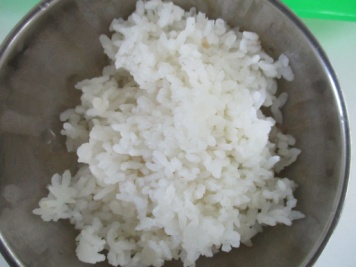 主食~白飯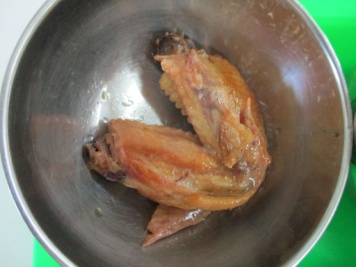 滷雞翅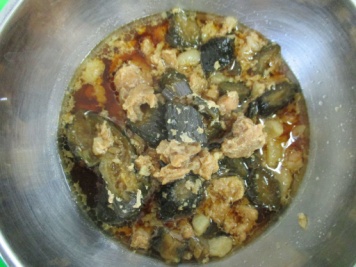 瓜仔肉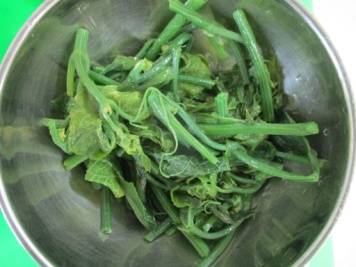 時蔬~龍鬚菜 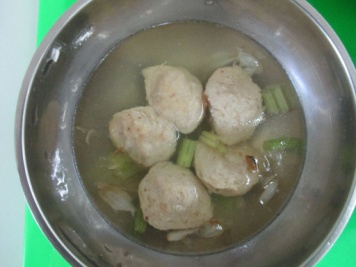 芹香貢丸湯